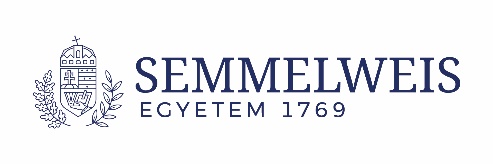 SEMMELWEIS EGYETEMSEMMELWEIS EGYETEMSEMMELWEIS EGYETEMSEMMELWEIS EGYETEMSEMMELWEIS EGYETEMSEMMELWEIS EGYETEMSEMMELWEIS EGYETEMSEMMELWEIS EGYETEMSEMMELWEIS EGYETEMMentális Egészségtudomány Doktori IskolaMentális Egészségtudomány Doktori IskolaMentális Egészségtudomány Doktori IskolaMentális Egészségtudomány Doktori IskolaMentális Egészségtudomány Doktori IskolaMentális Egészségtudomány Doktori IskolaMentális Egészségtudomány Doktori IskolaMentális Egészségtudomány Doktori IskolaMentális Egészségtudomány Doktori Iskola4/1 programKutatási tevékenység értékelési szempontrendszereKutatási tevékenység értékelési szempontrendszereKutatási tevékenység értékelési szempontrendszereKutatási tevékenység értékelési szempontrendszereKutatási tevékenység értékelési szempontrendszereKutatási tevékenység értékelési szempontrendszereKutatási tevékenység értékelési szempontrendszereKutatási tevékenység értékelési szempontrendszereKutatási tevékenység értékelési szempontrendszereÉrvényes: 2022.12.01-től visszavonásigÉrvényes: 2022.12.01-től visszavonásigÉrvényes: 2022.12.01-től visszavonásigÉrvényes: 2022.12.01-től visszavonásigÉrvényes: 2022.12.01-től visszavonásigÉrvényes: 2022.12.01-től visszavonásigÉrvényes: 2022.12.01-től visszavonásigÉrvényes: 2022.12.01-től visszavonásigÉrvényes: 2022.12.01-től visszavonásigSzempontFélév 1.Félév 2.Félév 3.Félév 4. (Komplex vizsga)Félév 5.Félév 6.Félév 7.Kutatási terv készítése/    folytatásaRészletes kutatási terv első változata készRészletes kutatási terv pontosítása készKutatási terv frissítése, naprakészen tartása.Kutatási terv frissítése, naprakészen tartása.Kutatási terv frissítése, naprakészen tartása.Kutatási terv frissítése, naprakészen tartása.Kutatási terv végleges lezárása.Vizsgálat céljaAlapvetően meghatározottVizsgálat célja pontosítottVizsgálat célja véglegesítettVizsgálat céljának áttekintése, felügyelete megtörtént.Vizsgálat céljának áttekintése, felügyelete megtörtént.Vizsgálat céljának áttekintése, felügyelete megtörtént.Vizsgálat célja megvalósult.Szakirodalom kidolgozásaIrodalmi keresési stratégia kidolgozása és bemutatása: kulcsszavak, adatbázisok elkészültek; az irodalmazás eredményeképpen egy 1000 szavas angol összefoglaló legalább 15 releváns és friss irodalmi hivatkozással elkészül. Szakirodalmazás frissítése, naprakészen tartása megtörténtSzakirodalmazás frissítése, naprakészen tartása megtörténtSzakirodalmazás frissítése, naprakészen tartása megtörténtSzakirodalmazás frissítése, naprakészen tartása megtörténtSzakirodalmazás frissítése, naprakészen tartása megtörténtSzakirodalmazás eredméneinek elemzése, kutatással összevetése megtöténik. Problémafelvetés/ hipotézisA szakirodalmi kutatás összefoglaló végén a hallgató legalább 3 kutatási kérdést/hipotézist fogalmazzon meg.A problémafelvetés pontosítása, hipotézisek formálása megtörténikHipotézisek pontosításaHipotézisek pontosításaHipotézisek pontosításaHipotézisek véglegesítése kész.Hipotézis elemzés, eredményekkel összevetés.Módszertanok megválasztásaVizsgálati populáció elemszámának meghatározása megtörténik. A kutatással vagy az adatok elemzésével kapcsolatos speciális adatbázisok, honlapok azonosítása, listájának összeállítása elkészülKutatási módszer beállítása megtörténik. A kutatással vagy az adatok elemzésével kapcsolatos speciális adatbázisok, honlapok azonosítása, listájának frissítése, újabb verziók ellenőrzése, használatuk megkezdése megtörténikA kutatással vagy az adatok elemzésével kapcsolatos speciális adatbázisok, honlapok azonosítása, listájának frissítése, újabb verziók ellenőrzése, használatuk folytatása megtörténik A kutatási adatbázis minimum 25%-osan elkészül. A kutatással vagy az adatok elemzésével kapcsolatos speciális adatbázisok, honlapok azonosítása, listájának frissítése, újabb verziók ellenőrzése, használatuk folytatása megtörténik. A kutatási  adatbázis minimum 50%-osan elkészül.A kutatással vagy az adatok elemzésével kapcsolatos speciális adatbázisok, honlapok azonosítása, listájának frissítése, újabb verziók ellenőrzése, használatuk folytatása megtörténik. Az adatbázis minimum 80%-osan elkészülnek.Adatgyűjtés közleményhez szükséges fázisának lezárása megtörténik.Engedélyek, szükséges erőforrások megléteEszközök, mérőeszközök kiválasztása, beszerezhetősége, alternatívák felvázolásaEtikai engedélyhez szükséges beadvány előkészítése elkészülEtikai engedély benyújtása megtörténik. Aláírt beleegyező nyilatkozat és adatok az adatbázisban.Etikai engedélyeztetés lezárása megtörténikSzükséges engedélyek megszerzése, erőforrások felügyelete naprakész.Szükséges engedélyek megszerzése, erőforrások felügyelete naprakész.Minden szükséges engedély rendelkezésre áll, az erőforrások megfelelőségének vizsgálata megtörténik.Kutatatás elemzési szakasz Elemzési módszerek beállítása megtörténik. Első kísérleti személy vizsgálata dokumentáltan megtörtént.Elemzési stratégia átgondolása és részletes leírása megtörténik. Deskriptív és előzetes elemzések megtörténtek.Elemzési stratégia véglegesítése megtörténik. Közlési stratégia szempontjainak kidolgozása, lehetséges célfolyóirítok listájának összeállítása megtörténik.Adatgyűjtés, adatelemzés lezárása, értékelése.Tervezett haladás betartásaAz ütemterv elkészül, az időbeosztás elfogadhatóIdőbeosztás tartása, pontosítása, szükséges módosítása megtörténikIdőbeosztás tartása, pontosítása, szükséges módosítása megtörténikIdőbeosztás tartása, pontosítása, szükséges módosítása megtörténikIdőbeosztás tartása, pontosítása, szükséges módosítása megtörténikTervezett haladás megtartott.Haladás lezárása, értékelése megtörténik.Határidők A hallgató tarja a határidőketA hallgató tarja a határidőketA hallgató tarja a határidőketA hallgató tarja a határidőketA hallgató tarja a határidőketA hallgató tarja a határidőketA hallgató tarja a határidőket, feladatait időben lezárja.Együttműködési hajlandóságKapcsolatot tart, kezdeményez, reagál a hallgatóKapcsolatot tart, kezdeményez, reagál a hallgatóRészvétel a témavezető/ kutatócsoport további projektjeiben elindulRészvétel a témavezető/ kutatócsoport további projektjeiben elindulRészvétel a témavezető/ kutatócsoport további/ kapcsolódó projektjeiben.Részvétel a témavezető/ kutatócsoport további /kapcsolódó projektjeiben; Javaslatok beépítéseA témavezető javaslatait elfogadja, beépíti a kutatási tervbeA témavezető javaslatait elfogadja, beépíti a kutatási tervbeA témavezető javaslatait elfogadja, beépíti a kutatási tervbeA témavezető javaslatait elfogadja, beépíti a kutatási tervbeA témavezető javaslatait elfogadja, beépíti a kutatási tervbeA javaslatok alapján a témavezetővel véglegesítés történik.A javaslatok eredményei beépültek a kutatásba.Dokumentációs fegyelemKutatási terv elkészül, dokumentumokat megírA félév szükséges dokumentumait elkészíti, a kutatási terv frissítését, pontosítását elkészítiA félév szükséges dokumentumait elkészíti, a kutatási terv frissítését, pontosítását elkészítiA félév szükséges dokumentumait elkészíti, a kutatási terv frissítését, pontosítását elkészítiA félév szükséges dokumentumait elkészíti, a kutatási terv frissítését, pontosítását elkészíti. Publikációs feltételek áttekintését elkezdi.A végleges dokumentumok időre elkészülnek.A dokumentumok rendelkezésre állnak.EgyébKomplex vizsgához szükséges elemzések és a prezentáció elkészülnekPublikációs feladatokTársszerzős közleményhez elemzések megkezdése.Társszerzős közlemény elemzéseinek véglegesítése, cikkírás.Közlési stratégia véglegesítése. elsőszerzős eredeti közlemény megírása, benyújtása megtörténik.